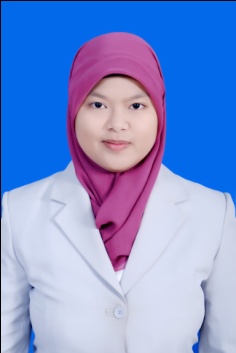 Nama 			: Mutiara LarasatiAlamat	: Pondok Pucung Indah Tahap II A 13 No. 4 Pondok Aren – Tangerang  15229Nomor telepon 	: 085693721793Alamat email 		: larasatintanmuti@gmail.comTempat/tanggal lahir	: Jakarta, 27 Juni 1991Status			: Belum MenikahIPK			: 3,06 (skala 4)Keahlian:Bahasa :  Indonesia, Inggris, JermanKomputer, Internet, Ms. Office (Word, Excel, Power Point), SPSS, Microsoft Dynamics CRM, Ingenico, VeriCentreWebConsole, Life Asia, CMPro, Workflow, LotusNotes, eMAS. curriculum vitaePENDIDIKAN FORMALPENDIDIKAN FORMALPENDIDIKAN FORMALPENDIDIKAN FORMALPENDIDIKAN FORMALPENDIDIKAN FORMALPENDIDIKAN FORMALPENDIDIKAN FORMALTahunTahunTahunInstitusiInstitusiJurusanJurusanJurusan2008 – 2012 (Agustus)2008 – 2012 (Agustus)2008 – 2012 (Agustus)Universitas PadjadjaranUniversitas PadjadjaranTeknologi Industri PanganTeknologi Industri PanganTeknologi Industri Pangan2005 – 20082005 – 20082005 – 2008SMAN 70 JakartaSMAN 70 JakartaIPAIPAIPAPENGALAMAN KERJAPENGALAMAN KERJAPENGALAMAN KERJAPENGALAMAN KERJAPENGALAMAN KERJAPENGALAMAN KERJAPENGALAMAN KERJAPENGALAMAN KERJATahunTahunInstitusiInstitusiInstitusiInstitusiTugasTugasJuli  – Agustus 2011Juli  – Agustus 2011Es Krim Sub7ero Frozen (CV Tirta Marta)Es Krim Sub7ero Frozen (CV Tirta Marta)Es Krim Sub7ero Frozen (CV Tirta Marta)Es Krim Sub7ero Frozen (CV Tirta Marta)Praktik Kerja Lapang Di Bidang Produksi Es krim Vanilla OreoPraktik Kerja Lapang Di Bidang Produksi Es krim Vanilla OreoJuli – Agustus  2009Juli – Agustus  2009PT. Roche (Accu Chek)PT. Roche (Accu Chek)PT. Roche (Accu Chek)PT. Roche (Accu Chek)Input dataInput dataSeptember 2012September 2012PT Roche (Accu Chek)PT Roche (Accu Chek)PT Roche (Accu Chek)PT Roche (Accu Chek)Input DataInput DataDesember 2012 – Februari 2013 Desember 2012 – Februari 2013 Back office IT staff, IT Operation (EDC Operation) di PT Bank Mandiri TbkBack office IT staff, IT Operation (EDC Operation) di PT Bank Mandiri TbkBack office IT staff, IT Operation (EDC Operation) di PT Bank Mandiri TbkBack office IT staff, IT Operation (EDC Operation) di PT Bank Mandiri TbkBagian EDC Operation (menginisialisasi mesin EDC lewat program) Bagian EDC Operation (menginisialisasi mesin EDC lewat program) April 2014- Mei 2014April 2014- Mei 2014PT Prudential Life Assurance Senior Assisten bagian Major Alteration and RevivalPT Prudential Life Assurance Senior Assisten bagian Major Alteration and RevivalPT Prudential Life Assurance Senior Assisten bagian Major Alteration and RevivalPT Prudential Life Assurance Senior Assisten bagian Major Alteration and RevivalMengerjakan cuti premi, memproses polis yang batal dan polis aktif,inisialisasi polismengecek kelngkapan dokumen yang dibutuhkan untuk berjalannya polismengecek ilustrasi polis sudah sesuai dengan sistemMengerjakan cuti premi, memproses polis yang batal dan polis aktif,inisialisasi polismengecek kelngkapan dokumen yang dibutuhkan untuk berjalannya polismengecek ilustrasi polis sudah sesuai dengan sistemMei 2014 – November 2014Mei 2014 – November 2014PT Bank Mandiri Tbk Bagian Loan Factory Administration (outsourcing)PT Bank Mandiri Tbk Bagian Loan Factory Administration (outsourcing)PT Bank Mandiri Tbk Bagian Loan Factory Administration (outsourcing)PT Bank Mandiri Tbk Bagian Loan Factory Administration (outsourcing)Memproses nasabah yang menggunakan kartu kredit mandiri ke dalam sistemMenentukan kategori yang akan  digunakan dalam kartu kreditMemvalidasi kartu kredit yang digunakan nasabahMengcek kelengkapan data nasabah yang akan menggunakan kartu kreditMenghitung dan memproses kartu kredit nasabahMemproses nasabah yang menggunakan kartu kredit mandiri ke dalam sistemMenentukan kategori yang akan  digunakan dalam kartu kreditMemvalidasi kartu kredit yang digunakan nasabahMengcek kelengkapan data nasabah yang akan menggunakan kartu kreditMenghitung dan memproses kartu kredit nasabahNovember 2014-Desember 2015November 2014-Desember 2015PT Bank BNI SyariahBagian Funding and Transactional DivisionPT Bank BNI SyariahBagian Funding and Transactional DivisionPT Bank BNI SyariahBagian Funding and Transactional DivisionPT Bank BNI SyariahBagian Funding and Transactional DivisionMengadministrasikan data nasabahdan data jamaah haji Memproses invoice untuk kepentingan hajiMemproses data nasabah seputar rekening ponsel BNI Syariah (hasanah payment)Memproses BNI direct (internet banking)Call centre untuk proses pemberangkatan haji untuk pembayaran lewat BNISyariahMemproses pembayaran yang berkaitan dengan Kementerian AgamaMembuat surat untuk keperluan pembayaranMempersiapkan kebutuhan rapatMengadministrasikan data nasabahdan data jamaah haji Memproses invoice untuk kepentingan hajiMemproses data nasabah seputar rekening ponsel BNI Syariah (hasanah payment)Memproses BNI direct (internet banking)Call centre untuk proses pemberangkatan haji untuk pembayaran lewat BNISyariahMemproses pembayaran yang berkaitan dengan Kementerian AgamaMembuat surat untuk keperluan pembayaranMempersiapkan kebutuhan rapatDesember 2015 – sekarangDesember 2015 – sekarangKementerian Pekerjaan Umum dan Perumahan RakyatKementerian Pekerjaan Umum dan Perumahan RakyatKementerian Pekerjaan Umum dan Perumahan RakyatKementerian Pekerjaan Umum dan Perumahan RakyatSubdit bagian Data dan Informasi :Mengadministrasikan data dan surat-surat seputar usulan bantuan untuk perumahan sejuta rumahMempersiapkan data Profil Perumahan seluruh provinsi di Indonesia Menyiapkan kebutuhan rapat baik internal maupun eksternalMembuat laporan penyusunan akhir seputar project Perumahan RakyatMempersiapkan undangan untuk perjalanan dinasMembuat notulensi seputar perjalanan dinas atau rapat baik internal maupun eksternal Mengecek kelengkapan berkas untuk proses proposal usulan tentang perumahanSatuan Kerja Direktorat Perencanaan Penyediaan Perumahan :Mengadministrasikan perjalanan dinas di Subdit Kemitraan dan Kelembagaan;Mengecek kelengkapan berkas pajak untuk perjalanan dinas dan pembayaranMengecek kelengkapan berkas mengenai kontraktual dengan konsultan kontraktorMengurus dana untuk perjalanan dinasMembuat laporan pertanggungjawaban keuangan untuk SubditVerifikasi data mengenai keuanganMembuat Surat Perintah Tugas Mengurus akomodasi untuk perjalanan dinas dari tiket dan hotelSubdit bagian Data dan Informasi :Mengadministrasikan data dan surat-surat seputar usulan bantuan untuk perumahan sejuta rumahMempersiapkan data Profil Perumahan seluruh provinsi di Indonesia Menyiapkan kebutuhan rapat baik internal maupun eksternalMembuat laporan penyusunan akhir seputar project Perumahan RakyatMempersiapkan undangan untuk perjalanan dinasMembuat notulensi seputar perjalanan dinas atau rapat baik internal maupun eksternal Mengecek kelengkapan berkas untuk proses proposal usulan tentang perumahanSatuan Kerja Direktorat Perencanaan Penyediaan Perumahan :Mengadministrasikan perjalanan dinas di Subdit Kemitraan dan Kelembagaan;Mengecek kelengkapan berkas pajak untuk perjalanan dinas dan pembayaranMengecek kelengkapan berkas mengenai kontraktual dengan konsultan kontraktorMengurus dana untuk perjalanan dinasMembuat laporan pertanggungjawaban keuangan untuk SubditVerifikasi data mengenai keuanganMembuat Surat Perintah Tugas Mengurus akomodasi untuk perjalanan dinas dari tiket dan hotelPENGALAMAN ORGANISASI DAN KEPANITIAANPENGALAMAN ORGANISASI DAN KEPANITIAANPENGALAMAN ORGANISASI DAN KEPANITIAANPENGALAMAN ORGANISASI DAN KEPANITIAANPENGALAMAN ORGANISASI DAN KEPANITIAANPENGALAMAN ORGANISASI DAN KEPANITIAANPENGALAMAN ORGANISASI DAN KEPANITIAANPENGALAMAN ORGANISASI DAN KEPANITIAANJabatanJabatanJabatanJabatanInstitusiInstitusiInstitusiTahunPenanggung jawabPenanggung jawabPenanggung jawabPenanggung jawabUKM SAMAN FTIPUKM SAMAN FTIPUKM SAMAN FTIP2012SekretarisSekretarisSekretarisSekretarisPONDASI (Pekan Olahraga Dan Seni)PONDASI (Pekan Olahraga Dan Seni)PONDASI (Pekan Olahraga Dan Seni)2011Pendiri UKMPendiri UKMPendiri UKMPendiri UKMUKM SAMAN FTIP UNPADUKM SAMAN FTIP UNPADUKM SAMAN FTIP UNPAD2010 – 2011Sekretaris dan Staff Bidang Minat dan BakatSekretaris dan Staff Bidang Minat dan BakatSekretaris dan Staff Bidang Minat dan BakatSekretaris dan Staff Bidang Minat dan BakatBEM (Badan Eksekutif Mahasiswa) Fakultas Teknologi Industri PertanianBEM (Badan Eksekutif Mahasiswa) Fakultas Teknologi Industri PertanianBEM (Badan Eksekutif Mahasiswa) Fakultas Teknologi Industri Pertanian2010 – 2011Ketua Bidang MedisKetua Bidang MedisKetua Bidang MedisKetua Bidang MedisSPEKTA FTIP UNPADSPEKTA FTIP UNPADSPEKTA FTIP UNPAD2009 Penanggung JawabPenanggung JawabPenanggung JawabPenanggung JawabPONDASI (Pekan Olahraga Dan Seni)PONDASI (Pekan Olahraga Dan Seni)PONDASI (Pekan Olahraga Dan Seni)2008Ketua Bidang Prasarana dan SaranaKetua Bidang Prasarana dan SaranaKetua Bidang Prasarana dan SaranaKetua Bidang Prasarana dan SaranaPalang Merah Remaja SMAN 70 JakartaPalang Merah Remaja SMAN 70 JakartaPalang Merah Remaja SMAN 70 Jakarta2006 – 2007AnggotaAnggotaAnggotaAnggotaKomisi Seni It Operation Bank MandiriKomisi Seni It Operation Bank MandiriKomisi Seni It Operation Bank Mandiri2012-2013PRESTASIPRESTASIPRESTASIPRESTASIPRESTASIPRESTASIPRESTASIPRESTASITahunPrestasiPrestasiPrestasiPrestasiPrestasiPrestasiPrestasi2008Olimpiade Matematika di SMAN 70 Olimpiade Matematika di SMAN 70 Olimpiade Matematika di SMAN 70 Olimpiade Matematika di SMAN 70 Olimpiade Matematika di SMAN 70 Olimpiade Matematika di SMAN 70 Olimpiade Matematika di SMAN 70 2010Program Mahasiswa Wirausaha Universitas Padjadjaran “Mie Pelangi”Program Mahasiswa Wirausaha Universitas Padjadjaran “Mie Pelangi”Program Mahasiswa Wirausaha Universitas Padjadjaran “Mie Pelangi”Program Mahasiswa Wirausaha Universitas Padjadjaran “Mie Pelangi”Program Mahasiswa Wirausaha Universitas Padjadjaran “Mie Pelangi”Program Mahasiswa Wirausaha Universitas Padjadjaran “Mie Pelangi”Program Mahasiswa Wirausaha Universitas Padjadjaran “Mie Pelangi”2010Penampilan Tari tradisional Saman FTIP pada acara Univation of Padjadjaran di Cihampelas Walk, BandungPenampilan Tari tradisional Saman FTIP pada acara Univation of Padjadjaran di Cihampelas Walk, BandungPenampilan Tari tradisional Saman FTIP pada acara Univation of Padjadjaran di Cihampelas Walk, BandungPenampilan Tari tradisional Saman FTIP pada acara Univation of Padjadjaran di Cihampelas Walk, BandungPenampilan Tari tradisional Saman FTIP pada acara Univation of Padjadjaran di Cihampelas Walk, BandungPenampilan Tari tradisional Saman FTIP pada acara Univation of Padjadjaran di Cihampelas Walk, BandungPenampilan Tari tradisional Saman FTIP pada acara Univation of Padjadjaran di Cihampelas Walk, Bandung2012Pelatih Tari Saman IT Operation Bank MandiriPelatih Tari Saman IT Operation Bank MandiriPelatih Tari Saman IT Operation Bank MandiriPelatih Tari Saman IT Operation Bank MandiriPelatih Tari Saman IT Operation Bank MandiriPelatih Tari Saman IT Operation Bank MandiriPelatih Tari Saman IT Operation Bank Mandiri2013Best Employee EDC Preparation Bulan April dan Juli 2013Best Employee EDC Preparation Bulan April dan Juli 2013Best Employee EDC Preparation Bulan April dan Juli 2013Best Employee EDC Preparation Bulan April dan Juli 2013Best Employee EDC Preparation Bulan April dan Juli 2013Best Employee EDC Preparation Bulan April dan Juli 2013Best Employee EDC Preparation Bulan April dan Juli 20132013September : Juara 3 lomba tari tradisional level grup IT operation Bank MandiriNovember : Juara 1 tenis meja wanita IT DCO PT Bank MandiriSeptember : Juara 3 lomba tari tradisional level grup IT operation Bank MandiriNovember : Juara 1 tenis meja wanita IT DCO PT Bank MandiriSeptember : Juara 3 lomba tari tradisional level grup IT operation Bank MandiriNovember : Juara 1 tenis meja wanita IT DCO PT Bank MandiriSeptember : Juara 3 lomba tari tradisional level grup IT operation Bank MandiriNovember : Juara 1 tenis meja wanita IT DCO PT Bank MandiriSeptember : Juara 3 lomba tari tradisional level grup IT operation Bank MandiriNovember : Juara 1 tenis meja wanita IT DCO PT Bank MandiriSeptember : Juara 3 lomba tari tradisional level grup IT operation Bank MandiriNovember : Juara 1 tenis meja wanita IT DCO PT Bank MandiriSeptember : Juara 3 lomba tari tradisional level grup IT operation Bank MandiriNovember : Juara 1 tenis meja wanita IT DCO PT Bank Mandiri